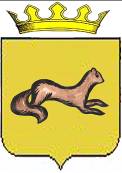 КОНТРОЛЬНО-СЧЕТНЫЙ ОРГАН____ОБОЯНСКОГО РАЙОНА КУРСКОЙ ОБЛАСТИ____306230, Курская обл., г. Обоянь, ул. Шмидта д.6, kso4616@rambler.ruЗАКЛЮЧЕНИЕ №108по результатам финансово-экономической экспертизы проекта постановления Администрации Обоянского района Курской области «О внесении изменений в муниципальную программу муниципального района «Обоянский район» Курской области «Создание условий для оказания медицинской помощи населению на территории Обоянского района Курской области на 2017-2019 годы»»г. Обоянь                                                                                          26 декабря 2017 г.Основания для проведения экспертно-аналитического мероприятия: Федеральный Закон от 07 февраля 2011г. № 6-ФЗ «Об общих принципах организации и деятельности контрольно-счетных органов субъектов Российской Федерации и муниципальных образований», Решение Представительного Собрания Обоянского района Курской области от 29 марта 2013 г. № 2/23-II «О создании Контрольно-счетного органа Обоянского района Курской области и об утверждении Положения о Контрольно-счетном органе Обоянского района Курской области», Приказ №61 от 27.11.2017 «О внесении изменений в приказ №75 от 23.12.2016 «Об утверждении плана деятельности Контрольно-счетного органа Обоянского района Курской области на 2017 год»», Приказ председателя Контрольно-счетного органа Обоянского района Курской области №85 от 25.12.2017 «О проведении экспертизы проекта Постановления Администрации Обоянского района Курской области».Цель экспертно-аналитического мероприятия: Проведение экспертизы проекта Постановления Администрации Обоянского района Курской области «О внесении изменений и дополнений в муниципальную программу муниципального района «Обоянский район» Курской области «Создание условий для оказания медицинской помощи населению на территории Обоянского района Курской области на 2017-2019 годы».	Предмет экспертно-аналитического мероприятия: Проект Постановления Администрации Обоянского района Курской области «О внесении изменений и дополнений в муниципальную программу муниципального района «Обоянский район» Курской области «Создание условий для оказания медицинской помощи населению на территории Обоянского района  Курской области на 2017-2019 годы».Срок проведения: с 25.12.2017 года по 26.12.2017 года. Исполнители экспертно-аналитического мероприятия: Председатель Контрольно-счетного органа Обоянского района Курской области – Шеверев Сергей Николаевич.Ведущий инспектор Контрольно-счетного органа Обоянского района Курской области - Климова Любовь Вячеславовна.В ходе проведения экспертизы выявлено:Проект постановления Администрации Обоянского района Курской области «О внесении изменений и дополнений в муниципальную программу муниципального района «Обоянский район» Курской области «Создание условий для оказания медицинской помощи населению на территории Обоянского района Курской области на 2017-2019 годы», разработан в соответствии с Федеральным Законом РФ от 06.10.2003 №131-ФЗ «Об общих принципах организации местного самоуправления в Российской Федерации», постановлением Главы Обоянского района Курской области от 08.10.2013 № 166 «Об утверждении методических указаний по разработке и реализации муниципальных программ муниципального района «Обоянский район» Курской области на 2014 и на плановый период 2015 и 2016 годов» (с последующими изменениями и дополнениями) и на основании решения Представительного Собрания Обоянского района Курской области от 22.12.2016 №12/60-III «О бюджете муниципального района «Обоянский район» Курской области на 2017 год и на плановый период 2018 и 2019 годов» (в редакции от 12.12.2017).Представленный для экспертизы проект постановления Администрации Обоянского района Курской области предусматривает внесение изменений в муниципальную программу «Создание условий для оказания медицинской помощи населению на территории Обоянского района Курской области на 2017-2019 годы».В соответствии с Решением Представительного Собрания Обоянского района Курской области от 22.12.2016 №12/60-III «О бюджете муниципального района «Обоянский район» Курской области на 2017 год и на плановый период 2018 и 2019 годов» (в редакции от 12.12.2017), объем бюджетных ассигнований на 2017 год и на плановый период 2018 и 2019 годов» предусмотренных по ЦСР 210 00 00000 «Муниципальная программа «Создание условий для оказания медицинской помощи населению на территории Обоянского района Курской области на 2017-2019 годы»», составляет:- на 2017 год 1000,0 тыс. руб., что соответствует представленному проекту Постановления;- на 2018 год 300,0 тыс. руб., что соответствует представленному проекту Постановления;- на 2019 год 300,0 тыс. руб., что соответствует представленному проекту Постановления.Представленная для экспертизы муниципальная программа предполагает внести изменения в следующую подпрограмму:1. «Обеспечение медицинскими кадрами фельдшерско-акушерских пунктов и врачебных амбулаторий Обоянского района Курской области на 2017-2019 годы» муниципальной программы муниципального района «Обоянский район» Курской области «Создание условий для оказания медицинской помощи населению на территории Обоянского района Курской области на 2017-2019 годы»». В соответствии с Решением Представительного Собрания Обоянского района Курской области от 22.12.2016 №12/60-III «О бюджете муниципального района «Обоянский район» Курской области на 2017 год и на плановый период 2018 и 2019 годов» (в редакции от 12.12.2017), предусмотренных по:1) ЦСР 211 00 00000 «Подпрограмма «Обеспечение медицинскими кадрами фельдшерско-акушерских пунктов и врачебных амбулаторий Обоянского района Курской области на 2017-2019 годы» муниципальной программы муниципального района «Обоянский район» Курской области «Создание условий для оказания медицинской помощи населению на территории Обоянского района Курской области на 2017-2019 годы»», составляет:- на 2017 год 1000,0 тыс. руб., что соответствует представленному проекту Постановления;- на 2018 год 300,0 тыс. руб., что соответствует представленному проекту Постановления;- на 2019 год 300,0 тыс. руб., что соответствует представленному проекту Постановления.ВыводыКонтрольно-счетный орган Обоянского района Курской области предлагает Администрации Обоянского района Курской области учесть настоящее экспертное заключение.Председатель Контрольно-счетного органаОбоянского района Курской области                                                С. Н. Шеверев 